АДМИНИСТРАЦИЯ МУНИЦИПАЛЬНОГО ОБРАЗОВАНИЯ УСТЬ-ЛАБИНСКИЙ РАЙОН П О С Т А Н О В Л Е Н И Еот _______________________ 					      № _______________город Усть-ЛабинскОб утверждении муниципальной программы муниципального образования Усть-Лабинский район «Развитие информационного общества»В соответствии с Бюджетным кодексом Российской Федерации от                     31 июля 1998 года № 145-ФЗ, Федеральным законом от 6 октября 2003 года              № 131-ФЗ «Об общих принципах организации местного самоуправления в Российской Федерации», Уставом муниципального образования Усть-Лабинский район, постановлением администрации муниципального образования Усть-Лабинский район от 8 июня 2015 года № 608 «Об утверждении Порядка принятия решения о разработке, формирования, реализации и оценки эффективности реализации муниципальных программ муниципального образования Усть-Лабинский район, п о с т а н о в л я ю:1. Утвердить муниципальную программу муниципального образования Усть-Лабинский район «Развитие информационного общества», согласно приложению к настоящему приложению.	2. Осуществлять финансирование расходов на реализацию указанной программы в 2020-2025 годах в пределах средств, предусмотренных в бюджете муниципального образования Усть-Лабинский район на эти цели.	3. Признать утратившим силу постановление администрации муниципального образования Усть-Лабинский район от 31 октября 2016 года № 1141 «Об утверждении муниципальной программы муниципального образования Усть-Лабинский район «Развитие информационного общества на 2017 - 2019 годы» с учетом внесенных изменений.	4. Контроль за выполнением постановления возложить на начальника отдела по организационным вопросам и взаимодействию с органами местного самоуправления К. А. Алексеева.5. Настоящее постановление вступает в силу со дня вступления в силу решения Совета муниципального образования Усть-Лабинский район «О бюджете муниципального образования Усть-Лабинский район на 2020 год и плановый период 2021-2025 годов», предусматривающего финансирование муниципальной программы муниципального образования Усть-Лабинский район «Развитие информационного общества». ПРИЛОЖЕНИЕк постановлению администрации муниципального образованияУсть-Лабинский районот _______________ № ______ПРОЕКТМУНИЦИПАЛЬНОЙ ПРОГРАММЫ МУНИЦИПАЛЬНОГО ОБРАЗОВАНИЯ УСТЬ-ЛАБИНСКИЙ РАЙОН«Развитие информационного общества»ПАСПОРТмуниципальной программымуниципального образования Усть-Лабинский район«Развитие информационного общества»1. Характеристика текущего состояния  и основные проблемы в сфере информационного обеспечения Важнейшим итогом информационного партнёрства органов муниципальной власти муниципального образования Усть-Лабинский район и средств массовой информации является информационное поле, с помощью которого жители получают объективную картину деятельности органов муниципальной власти. Федеральным законом от 9 февраля 2009 года № 8-ФЗ (с изменениями на 28.12.2017 года) «Об обеспечении доступа к информации о деятельности государственных органов и органов местного самоуправления» предусмотрено, что органы местного самоуправления обязаны обеспечить гражданам и организациям свободный доступ и достоверность информации о деятельности органов местного самоуправления, а также создать условия для обеспечения гласности и открытости принимаемых решений. Для этого органам местного самоуправления необходимо проведение целенаправленной   информационной   политики,   нацеленной на более широкое освещение своей деятельности. Ведущая роль по формированию общественного мнения по отношению к мероприятиям отводится именно работе средств массовой информации. В настоящее время в структуру средств массовой информации муниципального образования Усть-Лабинский район входит два периодических печатных СМИ: общественно-политическая газета «Сельская Новь» - тираж 5 635 экземпляров и периодичность один раз в неделю (четверг); информационная общественно-политическая газета «Усть-Лабинск Инфо» - тираж 5 000 экземпляров и периодичность один раз в неделю. Также за последние полгода в несколько раз увеличилась популярность социальных групп и аккаунтов в сети Интернет, где происходит более оперативное информирование целевых аудиторий. Согласно социологическим исследованиям, проведённым в 2019 году, самой популярной соцсетью в России стал Инстаграм. Стоит отметить, что Краснодарский край по числу пользователей занимает в стране лидирующую позицию – более 1,5 миллиона подписчиков. В Усть-Лабинском районе на втором месте по популярности находится социальная сеть «Одноклассники», на третьем – группа «ВКонтакте». Таким образом, происходит постепенное снижение популярности печатных изданий и теле- и радиовещания. Поэтому повышать общественно-политическую и правовую грамотность жителей района, привлекать население к участию в решении районных проблем необходимо и дальше, развивая собственные электронные площадки и сайты (группы) администрации муниципального образования Усть-Лабинский район и размещая информацию на электронных площадках официальных средствах массовой информации района и края.  Оперативное освещение в средствах массовой информации важнейших общественно-политических, социально-культурных событий, происходящих в Усть-Лабинском районе, деятельности органов местного самоуправления муниципального образования Усть-Лабинский район, официальное  опубликование правовых актов и иной официальной информации органов местного самоуправления муниципального образования Усть-Лабинский район позволит грамотно реализовывать информационную политику в муниципальном образовании Усть-Лабинский район в период 2020-2025 годов. В то же время, использование электронных площадок официальных печатных СМИ района для публикации части (кроме текстовой) нормативно-правовых документов позволит сэкономить денежные средства муниципального бюджета за счёт снижения стоимости (за кв. см) размещения материалов в электронном виде (с публикацией ссылки в печатном СМИ). Средства массовой информации, взаимодействующие с органами муниципальной власти, сохраняют тираж подписчиков, соответственно информационные каналы увеличивают рейтинг. Посредством этого жители получают качественную информацию о деятельности органов муниципальной власти. Выросло и число пользователей, ежедневно посещающих официальный сайт администрации муниципального образования Усть-Лабинский район. Увеличилось и количество официальных документов, размещённых на официальном сайте администрации, нормативных правовых актов органов муниципальной власти, опубликованных в печатных средствах массовой информации. В целом можно отметить удовлетворительный уровень организации работы по информированию населения и комплексное использование информационных каналов.Мероприятия, предусмотренные программой, соответствуют основным направлениям развития муниципального образования Усть-Лабинский район и Краснодарского края в целом, отражённым в концепции долгосрочного социально-экономического развития РФ, концепции стратегии социально-экономического развития Южного федерального округа, стратегии развития Краснодарского края до 2030 года, а также подготовлены с учётом анализа ситуации в отрасли средств массовой информации и других средств массовых коммуникаций, сложившейся в крае на сегодняшний день. Особенностью программы является комплексный подход к развитию функционально взаимосвязанных отраслей средств массовой информации.       Эффективное решение проблемы обеспечения прав граждан в сфере информации, сохранения информационного пространства, укрепления морально-нравственных ценностей общества, а также развития культуры и сохранения культурного наследия является практически невозможным, если опираться только на базу сложившегося рыночного механизма: оно требует поддержки со стороны государства. При этом использование программно-целевого метода позволит реализовать основную стратегическую цель отрасли телерадиовещания, печатных средств массовой информации. Программно-целевой метод обусловлен необходимостью применения системного подхода в связи со сложностью и многообразием проблем развития отрасли, он позволит в установленные сроки сконцентрировать ресурсы на приоритетных задачах программы.С целью обеспечения доступа к информации о деятельности администрации муниципального образования Усть-Лабинский район, органов исполнительной власти, обеспечения реализации прав граждан на информацию, необходимы значительные объёмы финансирования, направленные на распространение информационных материалов в печатных и электронных средствах массовой информации. Программно-целевой метод предполагает наиболее рациональный и действенный способ решения указанных выше проблем и позволит наиболее эффективно и в установленные сроки осуществить основные мероприятия программы.2. Цели, задачи и целевые показатели, сроки  и этапы реализации муниципальной программы          Целью программы является обеспечение информационной открытости деятельности органов местного самоуправления муниципального образования Усть-Лабинский район; информирование о значимых общественно-политических и социально-культурных мероприятиях в Усть-Лабинском районе; создание равных условий по доступу к информации и информационно-коммуникационным технологиям; обеспечение коммуникационной доступности органов местного самоуправления для жителей муниципального образования Усть-Лабинский район.          Для достижения поставленной цели необходимо в рамках программы решить следующие задачи: совершенствование информационно-коммуникационной инфраструктуры в Усть-Лабинском районе; формирование и продвижение информационной привлекательности Усть-Лабинского района за его пределами; установление коммуникации с населением по форме обратной связи на официальном сайте и социальных сетях (группах) в сети Интернет.Перечень целевых показателей представлен в Таблице №1 к Программе. Срок реализации муниципальной программы 2020-2025 годы. Перечень и краткое описание подпрограмм, ведомственных целевых программ и основных мероприятий муниципальной программыПеречень основных мероприятий муниципальной программы представлена в Таблице № 2 к Программе. Обоснование ресурсного обеспечения муниципальной программы «Развитие информационного общества»Прогноз сводных показателей муниципальных заданий на оказание муниципальных услуг (выполнение работ) муниципальными учреждениями в сфере реализации муниципальной программы В рамках реализации муниципальной программы оказание муниципальных услуг (выполнение работ) не предусматривается.Методика оценки эффективности реализации муниципальной программы Оценка эффективности реализации муниципальной программы проводится ежегодно. Результаты оценки эффективности муниципальной программы предоставляются в управление экономики администрации муниципального образования Усть-Лабинский район в составе ежегодного доклада о ходе реализации муниципальной программы и об оценке эффективности  её реализации. Оценка эффективности реализации муниципальной программы осуществляется в соответствии с типовой методикой оценки эффективности реализации муниципальной программы, утверждённой постановлением администрации муниципального образования Усть-Лабинский район от 8 июня 2015 года № 608 “Об утверждении Порядка принятия решения о разработке, формирования, реализации и оценки эффективности реализации муниципальных программ муниципального образования Усть-Лабинский район”. Механизм реализации муниципальной программы и контроль за её выполнением       Текущее управление муниципальной программой осуществляет её координатор, который:обеспечивает разработку муниципальной программы;формирует структуру муниципальной программы;организует реализацию муниципальной программы;принимает решение о необходимости внесения в установленном порядке изменений в муниципальную программу;несёт ответственность за достижение целевых показателей муниципальной программы;осуществляет подготовку предложений по объёмам и источникам финансирования реализации муниципальной программы;проводит мониторинг реализации муниципальной программы;ежегодно проводит оценку эффективности реализации муниципальной программы;готовит ежегодный доклад о ходе реализации муниципальной программы и оценке эффективности ее реализации (далее - доклад о ходе реализации муниципальной программы);организует информационную и разъяснительную работу, направленную на освещение целей и задач муниципальной программы в печатных средствах массовой информации, на официальном сайте администрации муниципального образования Усть-Лабинский район в информационно-телекоммуникационной сети «Интернет»;размещает информацию о ходе реализации и достигнутых результатах муниципальной программы на официальном сайте администрации муниципального образования Усть-Лабинский район в информационно-телекоммуникационной сети «Интернет»;обеспечивает достоверность данных, представляемых в рамках мониторинга реализации муниципальной программы.Контроль за исполнением муниципальной программы осуществляет администрация муниципального образования Усть-Лабинский район. Начальник отдела по организационным вопросам и взаимодействию с органами местного самоуправленияадминистрации муниципального образованияУсть-Лабинский район							        Алексеев К.А. Исполняющий обязанностиглавы муниципального образования Усть-Лабинский район                                                         А.А. ГедзьКоординатор муниципальной программы отдел по организационным вопросам и взаимодействию с органами местного самоуправления администрации муниципального образования Усть-Лабинский районКоординатор подпрограмм муниципальной программыне предусмотренУчастники муниципальной программыне предусмотреныПодпрограммы муниципальной программыне предусмотрены Ведомственные программыне предусмотреныЦели муниципальной программыОбеспечение информационной открытости деятельности органов местного самоуправления муниципального образования Усть-Лабинский район; информирование о значимых общественно-политических и социально-культурных мероприятиях в Усть-Лабинском районе; создание равных условий по доступу к информации и информационно-коммуникационным технологиям; обеспечение коммуникационной доступности органов местного самоуправления для жителей муниципального образования Усть-Лабинский район. Задачи муниципальной программыСовершенствование информационно-коммуникационной инфраструктуры в Усть-Лабинском районе; формирование и продвижение информационной привлекательности Усть-Лабинского района за его пределами; установление коммуникации с населением по форме обратной связи на официальном сайте и социальных сетях (группах) в сети Интернет.Перечень целевых показателей муниципальной программыИзготовление и размещение информационных материалов через электронные средства массовой информации; количество ежедневных посещений официального сайта муниципального образования Усть-Лабинский район; количество подписчиков официальных социальных сетей (групп) администрации муниципального образования Усть-Лабинский район (Инстаграм, Одноклассники, ВКонтакте); количество (площадь) размещённых материалов в печатных средствах массовой информации на территории муниципального образования Усть-Лабинский район; количество (площадь) размещённых материалов в краевых печатных средствах массовой информации.Этапы и сроки реализациимуниципальной программы 2020-2025 годыОбъёмы бюджетных ассигнований муниципальной программыОбщий объём бюджетных ассигнований программы составляет 15 000,0 тыс. рублей – средства бюджета муниципального образования Усть-Лабинский район, из них по годам:2020 год –  2 500,0 тыс. рублей;2021 год –  2 500,0 тыс. рублей;2022 год –  2 500,0 тыс. рублей;2023 год –  2 500,0 тыс. рублей;2024 год –  2 500,0 тыс. рублей;2025 год –  2 500,0 тыс. рублей. Контроль за исполнением муниципальной программы    Администрация муниципального образования Усть-Лабинский районГоды реализацииОбъём финансирования, тыс. рублейОбъём финансирования, тыс. рублейОбъём финансирования, тыс. рублейОбъём финансирования, тыс. рублейОбъём финансирования, тыс. рублейГоды реализациивсегов разрезе источников финансированияв разрезе источников финансированияв разрезе источников финансированияв разрезе источников финансированияГоды реализациивсегофедеральный бюджеткраевой бюджетбюджет МО Усть-Лабинский районвнебюджетные источники123456Программа  «Развитие информационного общества»Программа  «Развитие информационного общества»Программа  «Развитие информационного общества»Программа  «Развитие информационного общества»Программа  «Развитие информационного общества»Программа  «Развитие информационного общества»2020 год2 500,02 500,02021 год2 500,02 500,02022 год2 500,02 500,02023 год 2 500,02 500,02024 год2 500,02 500,02025 год2 500,02 500,0Всего по муниципальной программе15 000,015 000,0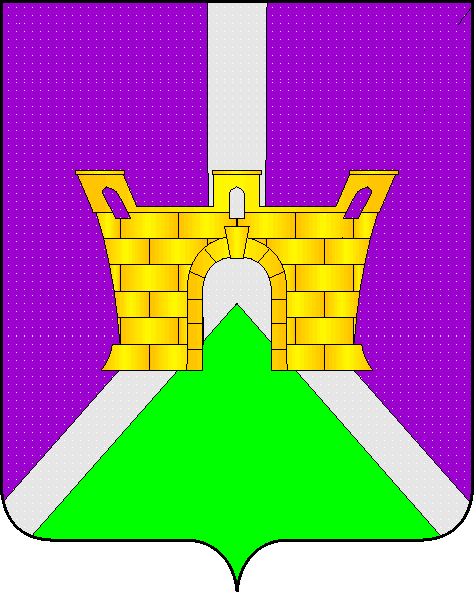 